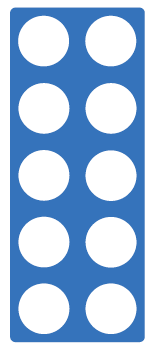 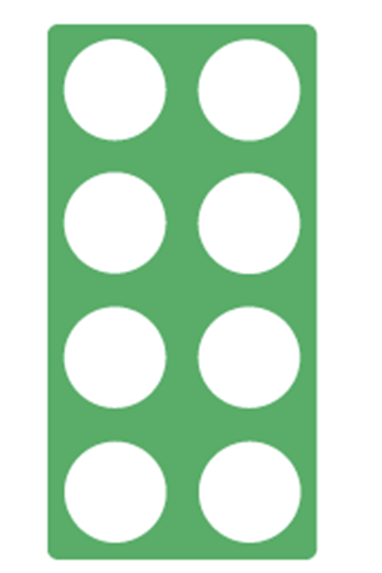 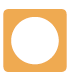 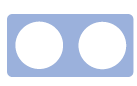 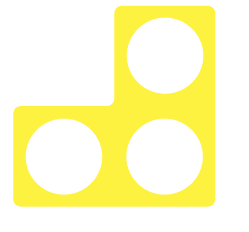 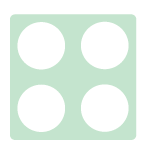 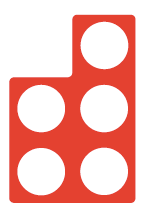 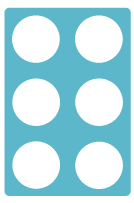 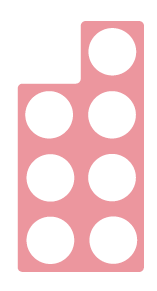 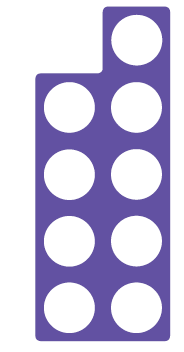 191013171220201619121417151118201317111317151418201813171211101812201719